Publicado en  el 12/12/2016 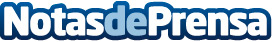 La cesta de Navidad no se puede suprimir según una sentencia del Tribunal Supremo En la época de crisis económica que hemos atravesado muchas empresas han apostado por reducir gastos supérfulos. Y entre ellos estaban en algunas ocasiones las cestas que se entregaban a los empleados en esta época del añoDatos de contacto:Nota de prensa publicada en: https://www.notasdeprensa.es/la-cesta-de-navidad-no-se-puede-suprimir-segun_1 Categorias: Recursos humanos Consumo Otras Industrias http://www.notasdeprensa.es